KLASA III Język angielski - Lekcja 1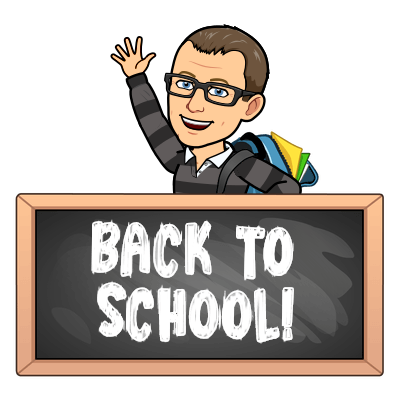 Drodzy Rodzice / OpiekunowieW rozdziale czwartym (Shopping – Zakupy) dzieci uczą się przede wszystkim robić zakupy, używając angielskich pieniędzy i posługując się angielskimi nazwami produktów i sklepów. Przy tej okazji pytają o ceny różnych produktów i je podają. Kolejną ważną umiejętnością, jaką dzieci przyswajają w tym rozdziale, jest utrwalenie liczebników i nauka liczenia do stu.Dzisiaj do lekcji potrzeby jest tylko zeszyt oraz od czasu do czasu komputer.Oto scenariusz lekcji z zadaniami dla uczniów.1. Proszę w zeszycie zapisać podany temat i lekcję.LessonTopic: It’s two pounds fifty pence. – zapis ceny.1. Na początek proszę sprawdzić czy dzieci znają wszystkie poznane w tym rozdziale nazwy sklepów.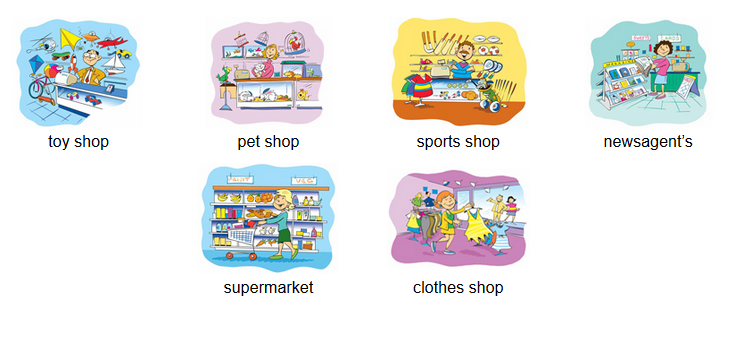 Ich wymowę można znaleźć tutaj: https://elt.oup.com/student/goldsparks/level3/pictdict/unit4?cc=gb&selLanguage=en2. Jeżeli tak to proszę, żeby pod tematem lekcji spróbowali odpowiedzieć na następujące pytania:Zapisz w zeszyciea) Where can you buy cheese?		At the supermarket.b) Where can you buy a cat? 		At the .……………………………………………………c) Where can you buy a teddy?		At the …………………………………………………….d) Where can you buy a hat?		At the …………………………………………………….e) Where can you buy a pencil?		At the …………………………………………………….f) Where can you buy a tennis ball?	At the …………………………………………………….3. Kolejnym zagadnieniem, które poznaliśmy w tym rozdziale są liczby 1 - 100.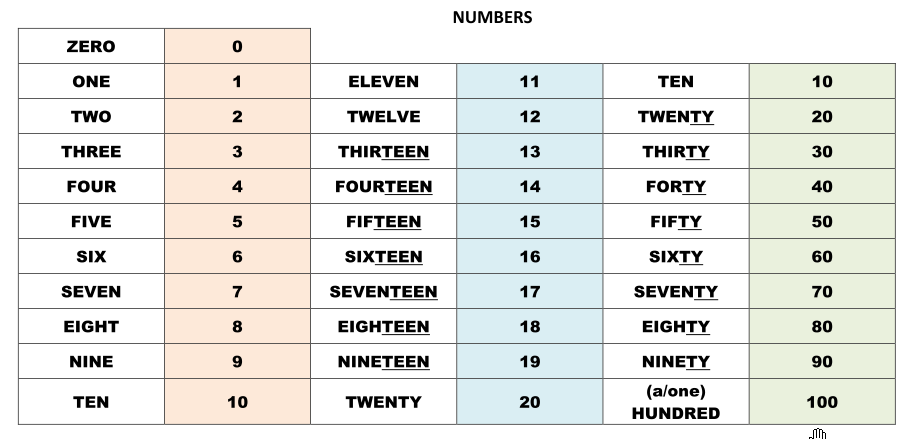 Mam nadzieję każdy uczeń już je zna. Aby to sprawdzić proszę zapisać w zeszycie 10 różnych liczb od 1-100 i poprosić dzieci żeby napisały je słownie. Warto wykorzystać te z którymi zwykle uczniowie w zapisie mają problem  np. 12, 13, 15, 20, 30, 40 oraz 100.4. Przyszła kolej na pytanie o cenę oraz brytyjską walutę.Proszę pokazać dzieciom jak wyglądają pieniądze w Wielkiej Brytanii. Tutaj mamy monety. Warto zwrócić uwagę na nieregularne kształty niektórych z nich.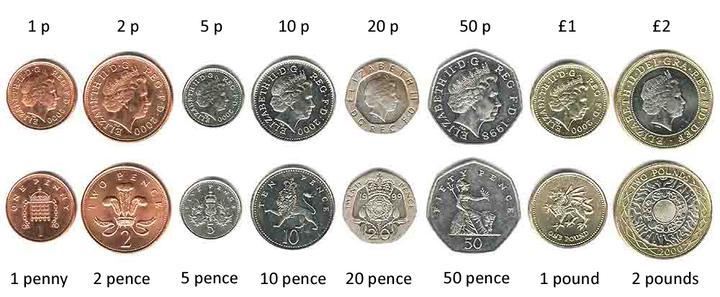 A tutaj mamy pieniądze papierowe o nominałach – 5 pounds, 10 pounds, 20 pounds oraz 50 pounds. Warto zwrócić dzieciom uwagę na wspólny element ich wszystkich, a więc postać królowej.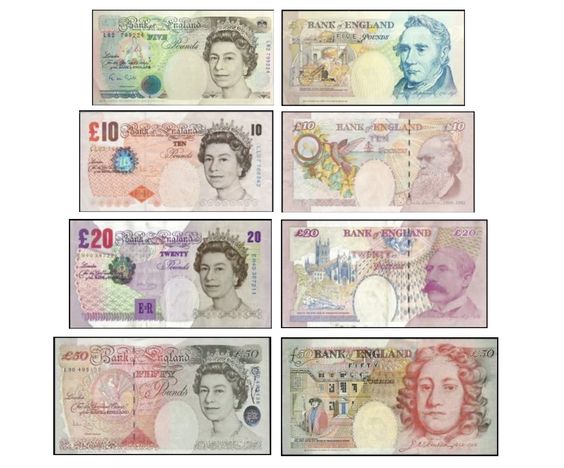 5. Zapis ceny w języku angielskim jest dość prosty, wystarczą trzy słowa:£ -  pound (funt)	p – pence (pens)	 Wyjątek! - 1p = a pennyDzięki tym nazwom dzieci powinny potrafić zapisywać ceny w języku angielskim. Przykład:£2 – two pounds£23 – twenty three pounds2p – two pence23p – twenty-three pence£5.20 – five pound twenty pence£3.72 – three pounds seventy-two penceProszę, żeby dzieci zapisały słownie w zeszycie podane ceny:£4 - …………………………………………………………………………..……£6 - …………………………………………………………………………………£10 - ……………………………………………………………………….………	39p - ……………………………………………………………………………..……55p - ……………………………………………………………………………………91p - ……………………………………………………………………………………£7.54 - …………………………………………………………………………………£11.36 - ………………………………………………………………………………..6. Przyszła pora na odpoczynek od pracy i trochę ruchu. Polecam piosenkę, którą ostatnio ćwiczyliśmy na lekcjach i wykonywanie poszczególnych ruchów.https://www.youtube.com/watch?v=0TgLtF3PMOc7. Pozostało nam już tylko przypomnieć sobie pytanie o cenę, które wygląda następująco. HOW MUCH IS IT? – Ile to kosztuje?W zeszycie proszę spróbować odpowiedzieć na poniższe pytania: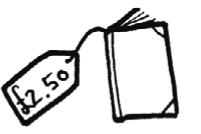 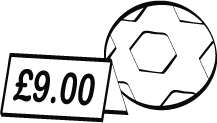 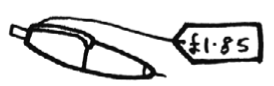 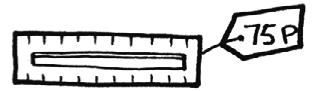 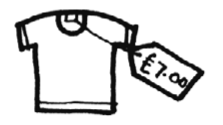 1. How much is the book? 	It’s two pounds fifty 2. How much is the T-shirt? 	………………………………………………………………3. How much is the pen?	………………………………………………………………4. How much is the football?	………………………………………………………………5. How much is the ruler?	………………………………………………………………7. Na zadanie domowe (obowiązkowe) proszę sprawdzić czy dzieci mają zrobione w ćwiczeniach strony 36-37. Jeżeli nie to proszę żeby je uzupełniły.8. Jako zadanie dodatkowe o podwyższonym stopniu trudności dla chętnych podsyłam dodatkowo kartę pracy do pobrania tutajhttp://www.angielski.spmucharz.pl/2020/03/24/klasa-iii-karta-pracy-do-lekcji-1/Zadanie 1 to trzy nowe nazwy sklepów, a zadanie 2 to trochę matematyki i racjonalnego operowania swoim budżetem. Dzieci muszą zastanowić się co mogą kupić, posiadając określoną liczbę pieniążków.Po dzisiejszej i wcześniejszych lekcjach dzieci powinny znać:- nazwy sklepów- nazywać liczby 1-100- zapisywać słownie liczby 1-100- znać zapis cen w Wielkiej Brytanii- pytać o cenę różnych produktów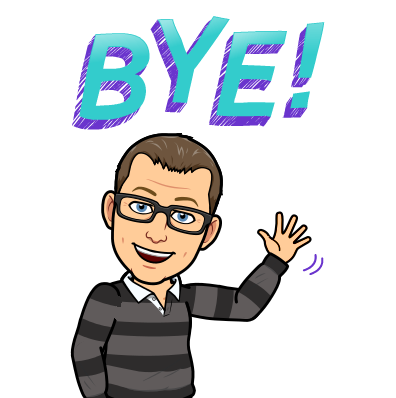 